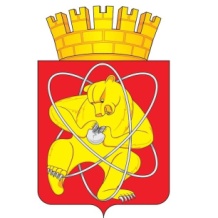 Городской округ «Закрытое административно – территориальное образование Железногорск Красноярского края»СОВЕТ ДЕПУТАТОВ ЗАТО г. ЖЕЛЕЗНОГОРСКРЕШЕНИЕ   27 мая 2021                                                                                                                              № 8-74Р       г. ЖелезногорскО внесении изменений в решение Совета депутатов ЗАТО                                          г. Железногорск Красноярского края от 26.04.2018 № 33-132Р «Об утверждении Положения о порядке подготовки концессионных соглашений, реализуемых в отношении имущества, находящегося в муниципальной собственности муниципального образования "Закрытое административно-территориальное образование Железногорск Красноярского края"»     В соответствии с Федеральным законом от 21.07.2005 № 115-ФЗ «О концессионных соглашениях», руководствуясь Уставом городского округа "Закрытое административно-территориальное образование Железногорск Красноярского края", Совет депутатов ЗАТО г. Железногорск РЕШИЛ:Внести в решение Совета депутатов ЗАТО г. Железногорск Красноярского края от 26.04.2018 № 33-132Р «Об утверждении Положения о порядке подготовки концессионных соглашений, реализуемых в отношении имущества, находящегося в муниципальной собственности муниципального образования "Закрытое административно-территориальное образование Железногорск Красноярского края"» (далее - решение) следующие изменения:Наименование решения изложить в следующей редакции: «Об утверждении Положения о порядке подготовки концессионных соглашений, реализуемых в отношении имущества, находящегося в муниципальной собственности городского округа "Закрытое административно-территориальное образование Железногорск Красноярского края"».Преамбулу решения изложить в следующей редакции: «Руководствуясь Уставом городского округа "Закрытое административно-территориальное образование Железногорск Красноярского края", в целях совершенствования порядка управления муниципальным имуществом Совет депутатов ЗАТО г. Железногорск решил:».В пункте 2 решения слова «муниципального образования» заменить словами «городского округа».Наименование приложения к решению изложить в следующей редакции: «Положение о порядке подготовки концессионных соглашений, реализуемых в отношении имущества, находящегося в муниципальной собственности городского округа "Закрытое административно-территориальное образование Железногорск Красноярского края".».В пункте 1.1. приложения к решению слова «муниципального образования» заменить словами «городского округа».В пункте 1.2. приложения к решению слова «муниципального образования» заменить словами «городского округа».Абзац второй пункта 1.3. приложения к решению изложить в следующей редакции: «В случае если объектом концессионного соглашения является имущество, предусмотренное пунктами 1, 10, 11, 17 - 20 части 1 статьи 4 Федерального закона "О концессионных соглашениях" и принадлежащее муниципальному унитарному предприятию ЗАТО Железногорск на праве хозяйственного ведения, такое предприятие участвует на стороне концедента в обязательствах по концессионному соглашению и осуществляет отдельные полномочия концедента наряду с иными лицами, которые могут их осуществлять в соответствии с Федеральным законом "О концессионных соглашениях".».В пункте 1.5. приложения к решению слова «муниципального образования» заменить словами «городского округа».  В пункте 2.11. приложения к решению слова «Региональную энергетическую комиссию» заменить словами «Министерство тарифной политики».  В пункте 2.20. приложения к решению слова «пункта 2.12» заменить словами «пункта 2.13». В абзаце втором пункта 5.1. приложения к решению слова «Контрольно-ревизионная служба Совета депутатов ЗАТО г. Железногорск» заменить словами «Контрольно-ревизионная служба ЗАТО Железногорск».Контроль над исполнением настоящего решения возложить на председателя постоянно действующей комиссии по вопросам экономики, собственности и ЖКХ  Д.А. Матроницкого.Настоящее решение вступает в силу после его официального опубликования.Председатель Совета депутатов ЗАТО г. Железногорск                                 С.Д. Проскурнин		                   Глава ЗАТО г.  Железногорск                                                 И.Г. Куксин